Publicado en Alicante el 22/10/2015 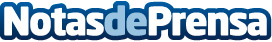 Planeta Huerto lanza su web para Italia y prepara Francia y AlemaniaPlaneta Huerto, e-commerce líder en jardín y producto ecológico, continúa su proyecto de expansión internacional con el lanzamiento de Planeta Huerto Italia, ofreciendo un catálogo de 20.000 referencias con excelentes condiciones de precios y portesDatos de contacto:Pablo SánchezCo-fundador de Planeta Huerto965656945Nota de prensa publicada en: https://www.notasdeprensa.es/planeta-huerto-lanza-su-web-para-italia-y Categorias: Internacional Nacional Bricolaje Nutrición Marketing Entretenimiento Mascotas Emprendedores E-Commerce Jardín/Terraza http://www.notasdeprensa.es